Задания для 10 класса по алгебреУметь выполнять задания по тригонометрии1. Тип 16 № 26775 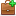 Найдите  если  и 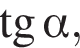 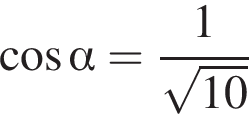 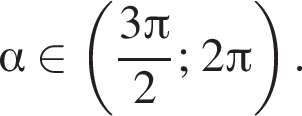 Ответ: -32. Тип 16 № 26776 Найдите  если  и 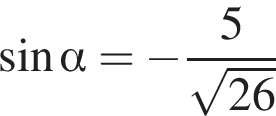 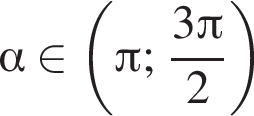 Ответ: 53. Тип 16 № 26777 Найдите  если  и 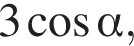 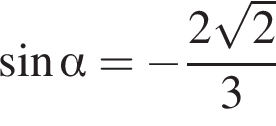 Ответ: 14. Тип 16 № 26778 Найдите  если  и 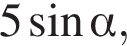 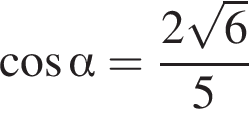 Ответ: -15. Тип 16 № 506099 Найдите  если  и 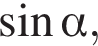 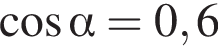 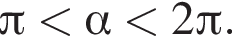 Ответ: -0,86. Тип 16 № 511415 Найдите  если  и 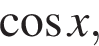 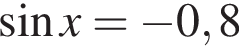 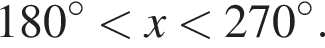 Ответ: -0,61. Тип 16 № 26761 Найдите значение выражения 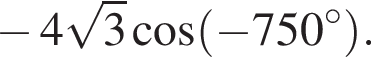 Ответ: -62. Тип 16 № 26762 Найдите значение выражения 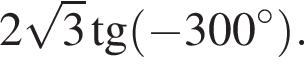 Ответ: 63. Тип 16 № 26763 Найдите значение выражения 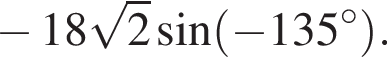 Ответ: 184. Тип 16 № 26770 Найдите значение выражения 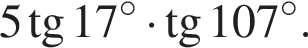 Ответ: -55. Тип 16 № 26771 Найдите значение выражения 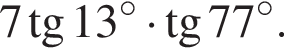 Ответ: 76. Тип 16 № 77414 Найдите значение выражения: 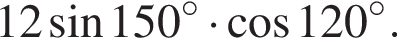 Ответ: -3Задания для 10 класса по геометрииТема: « Перпендикулярность прямых, прямой и плоскости, плоскостей в пространстве»Уметь решать задачи.1. Тип 13В основании четырёхугольной пирамиды SABCD лежит прямоугольник ABCD со сторонами AB  =  12 и  Длины боковых рёбер пирамиды SA  =  5, SB  =  13, SD  =  10.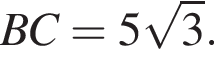 а)  Докажите, что SA  — высота пирамиды.б)  Найдите расстояние от вершины A до плоскости SBC.Решение. а)  Заметим, что  и  поэтому   значит, 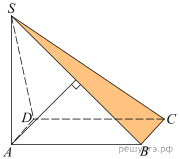 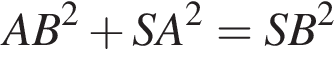 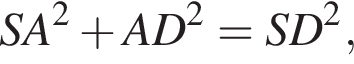 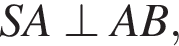 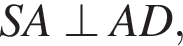 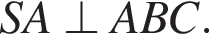 б)  Опустим из A перпендикуляр на SB. Он будет перпендикулярен также BC, поскольку   Поэтому его длина и есть расстояние от A до плоскости SBC. Вычислим ее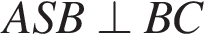 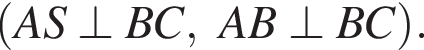 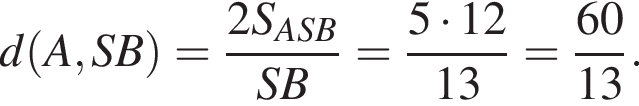 Ответ: 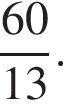 2. Тип 13Все рёбра правильной треугольной призмы ABCA1B1C1 имеют длину 6. Точки M и N— середины рёбер AA1 и A1C1 соответственно.а)  Докажите, что прямые BM и MN перпендикулярны.б)  Найдите угол между плоскостями BMN и ABB1.Решение. а)  Пусть точка H  — середина AC. Тогда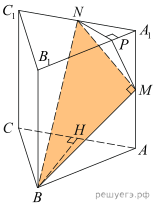 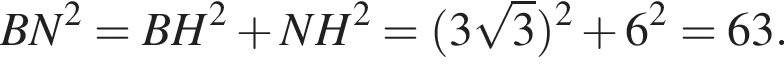 Вместе с тем,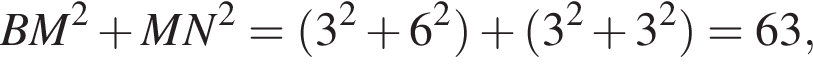 а тогда по теореме, обратной теореме Пифагора, треугольник BMN является прямоугольным с прямым углом M.б)  Проведём перпендикуляр NP к прямой A1B1. Отметим, что прямые NP и A1A взаимно перпендикулярны, поскольку ребро призмы перпендикулярно ее основанию. Следовательно, прямая NP перпендикулярна плоскости ABB1 боковой грани призмы. Поэтому прямая MP  — проекция прямой MN на плоскость ABB1.Прямые BM и MN взаимно перпендикулярны, поэтому, по теореме, обратной теореме о трёх перпендикулярах, прямые BM и MP также взаимно перпендикулярны. Следовательно, угол NMP  — линейный угол искомого двугранного угла.Длина NP равна половине высоты треугольника A1B1C1, то есть  Поэтому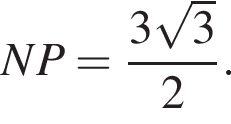 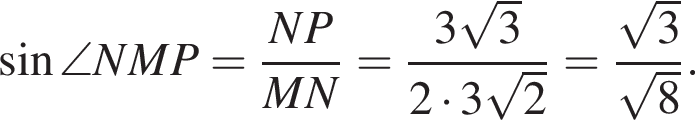 Следовательно, 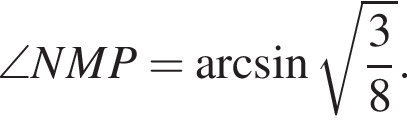 Ответ: б) 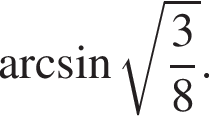 